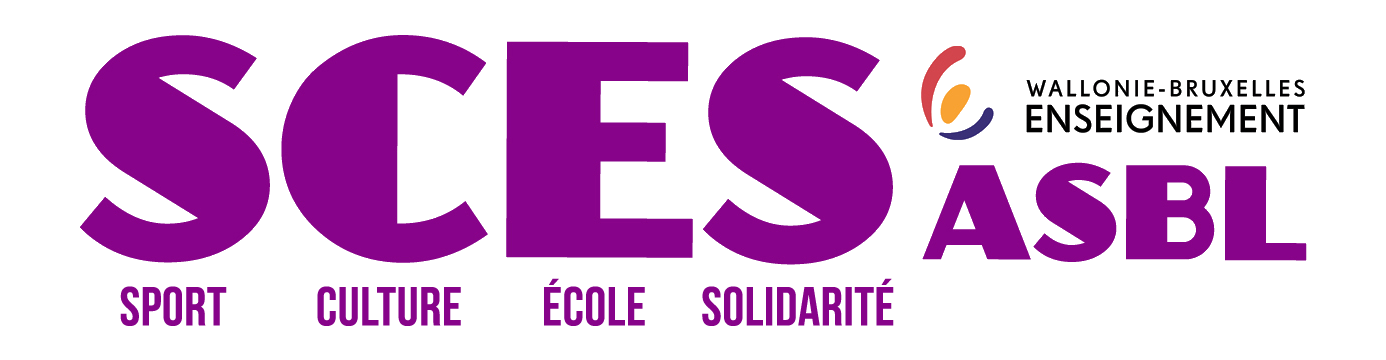 Pour tout étudiant du réseau scolaire organisé par Wallonie-Bruxelles Enseignement, l’asbl SCES offre une aide sous forme de réduction de 35€ sur le prix d’un séjour réservé auprès de notre partenaire « Fun Holidays ! » (somme qui vous sera remboursées après le stage) pour :Elèves de 7 à 14 ans des écoles du réseau Wallonie-Bruxelles Enseignement (Athénées, Homes…).Stages subsidiés : Stages de WaremmeStages de VerviersStages d’AywailleLes 150 premières demandes seront acceptées ! (date du calendrier faisant foi).Comment procéder :  Avant le stage :  s’inscrire sur le site de SCES :   onglet « Activités », « stages d’été », bouton « Réservez votre droit au remboursement » ou, plus directement : CTRL + clic sur :   Bulletin d'inscription aux stages d'été 2021 (google.com)Après le stage : envoyez-nous par courriel :    info@sces.be La copie du document de Vacances vivantes attestant de la participation de votre enfant.Une preuve de son inscription au réseau Wallonie-Bruxelles Enseignement :Soit : un document officiel de son établissement scolaire OU la copie de la première page du bulletin OU la copie de la page de garde du journal de classe officiel W-B E mentionnant son nom.                Ne pas oublier de mentionner votre n° de compte bancaire et votre adresse !Pour tout renseignement :    SCES asbl, City Center, Boulevard du Jardin Botanique, 20 – 22, bureau 1G20, 1000 Bruxelles.Courriel : info@sces.be ,  notre site :  www.sces.beTéléphone : 02/219 19 50